О внесении изменений и дополнений в постановление Администрации сельского поселения Чапаевский сельсовет № 32 от 1 декабря 2015 года «О создании добровольной народной дружины на территории сельского поселения Чапаевский сельсовет   муниципального района Кугарчинский район Республики Башкортостан»Рассмотрев протест  прокуратуры Кугарчинского района №39д-2018 от 28.09.2018г.  на отдельные нормы Положения о добровольной народной дружине на территории  сельского поселения, администрация Чапаевский сельсовет муниципального района Кугарчинский район Республики Башкортостан  ПОСТАНОВЛЯЕТ :     1. Исключить статью 3 из постановления № 32 от 1 декабря 2015 года «О создании добровольной народной дружины на территории сельского поселения Чапаевский сельсовет   муниципального района Кугарчинский район Республики Башкортостан».2. Настоящее постановление вступает в силу со дня его официального обнародования на информационном стенде в здании администрации сельского поселения Чапаевский сельсовет и на официальном сайте администрации сельского поселения Чапаевский сельсовет муниципального района Кугарчинский район РБ.  http://sp-chapai.ru/ 3. Контроль за исполнением настоящего постановления оставляю за собой.Глава сельского поселения Чапаевский  сельсоветМуниципального районаКугарчинский районРеспублики Башкортостан                                                  С.С. ИсанбековаПБАШ:ОРТОСТАН  РЕСПУБЛИКА№ЫК(Г!РСЕН РАЙОНЫМУНИЦИПАЛЬ РАЙОНЫНЫ% ЧАПАЕВ АУЫЛ СОВЕТЫАУЫЛ БИЛ!М!№ЕХАКИМИ!ТЕ 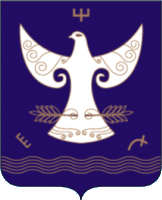 РЕСПУБЛИКА  БАШКОРТОСТАНАДМИНИСТРАЦИЯСЕЛЬСКОГО ПОСЕЛЕНИЯ ЧАПАЕВСКИЙ СЕЛЬСОВЕТ МУНИЦИПАЛЬНОГО РАЙОНАКУГАРЧИНСКИЙ  РАЙОН453333, Подгорное ауылы, Совет урамы, 35Тел. 8(34789)2-34-25453333, с. Подгорное, ул. Советская, 35Тел. 8(34789)2-34-25          :АРАР                   3 октябрь 2018 й.                          № 27                                                          ПОСТАНОВЛЕНИЕ                      3 октября 2018 г.